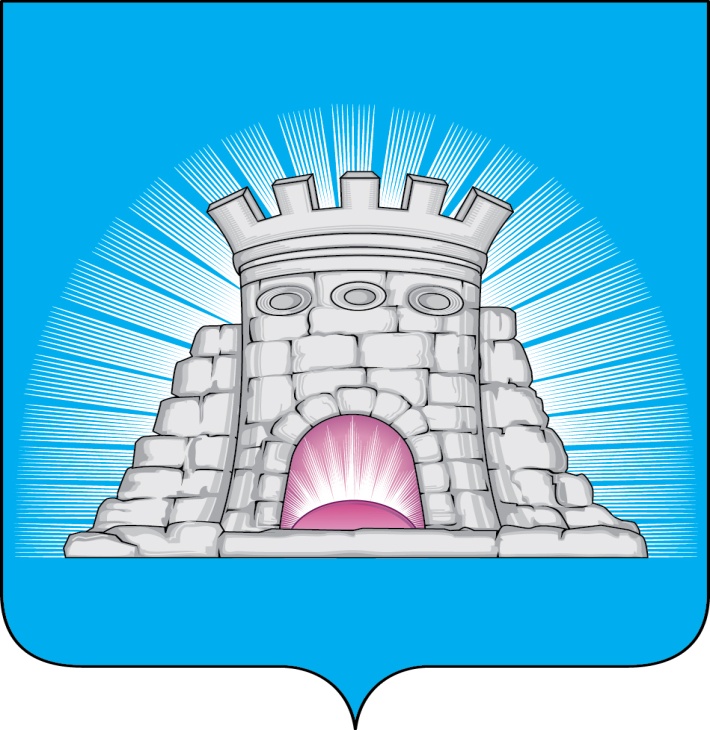 П О С Т А Н О В Л Е Н И Е25.03.2022      №  431/3г.Зарайск                                               О внесении изменений в Устав                                               Муниципального бюджетного                                              общеобразовательного учреждения                                                            «Лицей №5»      В соответствии с Федеральным законом от 29.12.2012 №273-ФЗ «Об образовании в Российской Федерации», Федеральным законом от 12.01.1996 N 7-ФЗ "О некоммерческих организациях"                                                  П О С Т А Н О В Л Я Ю:   1. Утвердить изменения в Устав Муниципального бюджетного общеобразовательного учреждения «Лицей №5» (далее – МБОУ «Лицей №5») (прилагаются).     2. Директору Муниципального бюджетного общеобразовательного учреждения «Лицей №5» Шишковой Г.В. осуществить необходимые действия, связанные с государственной регистрацией изменений в Устав МБОУ «Лицей №5» в установленном действующим законодательством Российской Федерации порядке.     3. Настоящее постановление разместить на официальном сайте администрации городского округа Зарайск Московской области в сети «Интернет».     4. Контроль за исполнением настоящего постановления возложить на начальника управления образования администрации городского округа Зарайск Московской области Прокофьеву Е.Н.  Глава городского округа     В.А. ПетрущенкоВерно:Начальник службы делопроизводства   Л.Б. Ивлева25.03.2022Послано: в дело, СД, Гулькиной Р.Д., УО -4, СВ со СМИ, прокуратуре.Ю.С. Каширкина66-2-40-23                                                                                                                                      007998                                                                                                                       Приложение                                                                                                                к постановлению  главы                                                                                                                городского округа Зарайск                                                                                                                от  25.03.2022  № 431/3Изменения в Устав Муниципального бюджетного общеобразовательного учреждения «Лицей №5»  - пункт 4.3. раздела 4 Устава «Управление учреждением.» изложить в новой редакции:	«4.3. Коллегиальными органами управления Учреждением являются: Управляющий совет Учреждения, педагогический совет, общее собрание работников образовательного Учреждения (далее-общее собрание), Попечительский совет Учреждения.»- раздел 4 Устава «Управление учреждением.» пункт 4.4 дополнить подпунктом 4.4.4. следующего содержания: Попечительский Совет Учреждения (далее -попечительский совет).     Попечительский совет - это коллегиальный орган Учреждения, объединяющий на добровольной основе всех, кто заинтересован в его развитии. Порядок формирования и компетенция попечительского совета определяются настоящим Уставом Учреждения и Положением о попечительском совете.   В состав Попечительского совета могут входить представители государственных органов, органов местного самоуправления, организаций различных форм собственности, предпринимательских и научных кругов, средств массовой информации, общественных объединений и ассоциаций, независимо от форм собственности, педагогические работники, обучающиеся, их родители, иные лица, заинтересованные в совершенствовании деятельности и развитии Учреждения. Членами Попечительского совета могут быть юридические лица, которые действуют через своих представителей. Представители юридического лица принимают участие в работе Попечительского совета на основании своих служебных полномочий или доверенности. Попечительский совет возглавляет председатель, избираемый на заседании Попечительского совета.   Попечительский совет создается на весь срок деятельности Учреждения. Количество членов Попечительского совета не ограничено (не менее 5 (пяти) членов). Попечительский совет возглавляет председатель. Директор Учреждения является не избираемым членом Попечительского совета и не может исполнять функции председателя. Председатель и заместитель председателя избираются ежегодно на первом заседании Попечительского совета большинством голосов при открытом голосовании по согласованию с иными органами (Управляющим советом или иным органом коллегиального управления). Организационной формой работы Попечительского совета являются заседания, которые проводятся по мере необходимости, но не реже одного раза в квартал.Попечительский совет имеет право:-содействовать привлечению внебюджетных средств для обеспечения деятельности и развития Учреждения;        -заслушивать руководство Учреждения по рациональному использованию внебюджетных финансовых средств на нужды Учреждения, о перспективах   деятельности и развития Учреждения.